Flowchart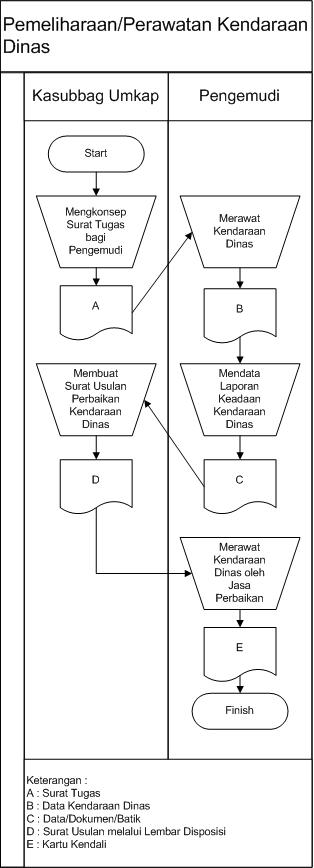 TujuanProsedur ini ditetapkan untuk mengatur tata cara pemeliharaan kendaraan dinasRuang LingkupMengonsep surat tugasPemeliharaan dan perawatan kendaraan dinasMelapor tindakan perawatan kendaraan dinasReferensiPeraturan Rektor UNS tentang Pedoman Penggunaan/Pemakaian dan Peminjaman Kendaraan Dinas Untuk Rektor dan Pembantu Rektor nomor 240/UN27/LK/2011Peryaratan ISO 9001:2008 klausal 6.3 tentang InfrastrukturDefinisi/Penjelasan UmumKendaraaan dinas adalah semua jenis kendaraan yang menjadi milik dan dikuasai Universitas Sebelas Maret dan dipergunakan untuk menunjang OperasionalRekaman MutuSurat Tugas, Data kendaraan dinas, Data/ dokumen/ surat, Lembar Disposisi, Laporan Pelaksanaan PerbaikanSasaran KinerjaKendaraan dinas yang bersih, nyaman, aman dan berfungsi baikNO.AKTIVITASPELAKSANAPENANGGUNGJAWABREKAMANMengonsep surat tugas bagi pengemudiKasubbag. UMKAPKabag TUSurat TugasMerawat kendaraan dinas oleh PengemudiPengemudiKasubbag. UMKAPData kendaraandinasMendata pelaporan keadaan kendaraan dinasPengemudiKasubbag. UMKAPData/ dokumen/suratMembuat Surat usulan perbaikan kendaraan dinasKasubbag. UMKAPKabag TUSurat UsulanMelalui LembarDisposisiMerawat/memperbaiki kendaraan dinas oleh Biro jasa perbaikan/bengkel.PengemudiKasubbag. UMKAPKartu kendaliSelesai